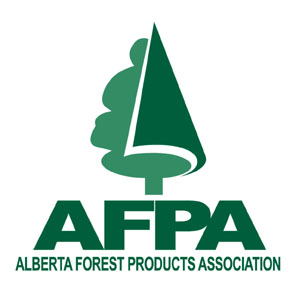 Small Employer Certificate of Recognition (SECOR) Documentation Only AuditReportPrepared for:      Prepared by:      Audit Date(s):      Table of ContentsExecutive Summary	  Description of Activities	  SECOR Audit Summary Sheet	  Summary Score Sheet	  1. Owner Commitment and Program Administration	  2. Hazard Identification and Assessment	  3. Hazard Control	  4. Training of Workers	  5. Regular Inspection and Monitoring	  6. Emergency Response	  7. Investigation of Incidents and Occupational Disease	  8. Process Administration and Review	  Worksite Observations	  Action Plan	  Executive SummaryThis report reflects the findings from a documentation-only audit.  Interviews and observations were excluded from the audit process to protect auditors and employees from COVID-19 related concerns.Description of ActivitiesSECOR Audit Summary SheetSummary Score SheetEvaluation of: (Organization Name):       Date of SECOR Audit:       Audit by: (Print and Sign):       NOTE:  For certification purposes, an overall minimum score of 80% is required.  For SECOR maintenance purposes, an overall minimum score of 60% is required.Element 1 - Owner Commitment and Program AdministrationElement Strengths:Suggestions for ImprovementElement 2 - Hazard Identification and AssessmentElement Strengths:Suggestions for ImprovementElement 3 – Hazard ControlElement Strengths:Suggestions for ImprovementElement 4 – Training of WorkersElement Strengths:Suggestions for ImprovementElement 5 – Regular Inspection and MonitoringElement Strengths:Suggestions for ImprovementElement 6 – Emergency ResponseElement Strengths:Suggestions for ImprovementElement 7 – Investigation of Incidents 
and Occupational DiseaseElement Strengths:Suggestions for ImprovementElement 8 – Process Administration and ReviewElement Strengths:Suggestions for ImprovementSECOR Action PlanAuditor InformationAuditor InformationAuditor InformationAuditor InformationAuditor InformationAuditor InformationAuditor InformationAuditor InformationAuditor InformationAuditor InformationAuditor InformationAuditor InformationAuditor:      Auditor:      Auditor:      Auditor:      Auditor:      Auditor:       Auditor Certified Auditor Certified Auditor Certified Auditor Certified Auditor Certified Auditor CertifiedCompany:      Company:      Company:      Company:      Company:      Company:      Company:      Company:      Company:      Company:      Company:      Company:      Address:      Address:      Address:      Address:      Address:      Address:      Address:      Address:      Address:      Address:      Address:      Address:      City:      City:      Province:      Province:      Province:      Province:      P/C:      P/C:      P/C:      P/C:      P/C:      P/C:      Phone:      Phone:      Fax:      Fax:      Fax:      Fax:      E-mail:      E-mail:      E-mail:      E-mail:      E-mail:      E-mail:      Company InformationCompany InformationCompany InformationCompany InformationCompany InformationCompany InformationCompany InformationCompany InformationCompany InformationCompany InformationCompany InformationCompany InformationLegal Name:      Legal Name:      Legal Name:      Legal Name:      Legal Name:      Legal Name:      Legal Name:      Legal Name:      Legal Name:      Legal Name:      Legal Name:      Legal Name:      Address:      Address:      Address:      Address:      Address:      Address:      Address:      Address:      Address:      Address:      Address:      Address:      City:      City:      City:      City:      Province:      Province:      Province:      P/C:      P/C:      P/C:      P/C:      P/C:      Key Contact:      Key Contact:      Key Contact:      Key Contact:      Key Contact:      Key Contact:      Key Contact:      Telephone:      Telephone:      Telephone:      Telephone:      Telephone:      E-mail:      E-mail:      E-mail:      E-mail:      E-mail:      E-mail:      E-mail:      Total # of workers:      Total # of workers:      Total # of workers:      Total # of workers:      Total # of workers:      SECOR Audit InformationSECOR Audit InformationSECOR Audit InformationSECOR Audit InformationSECOR Audit InformationSECOR Audit InformationSECOR Audit InformationSECOR Audit InformationSECOR Audit InformationSECOR Audit InformationSECOR Audit InformationSECOR Audit InformationWCB Account(s) #:     WCB Account(s) #:     WCB Account(s) #:     WCB Account(s) #:     WCB Industry Code(s) included in Scope:WCB Industry Code(s) included in Scope:WCB Industry Code(s) included in Scope:WCB Industry Code(s) included in Scope:WCB Industry Code(s) included in Scope:WCB Industry Code(s) included in Scope:WCB Industry Code(s) included in Scope:WCB Industry Code(s) included in Scope:Audit Date(s):      Audit Date(s):      Audit Date(s):      Audit Date(s):      Operating Site(s) 
(List site(s) and location(s))Operating Site(s) 
(List site(s) and location(s))Operating Site(s) 
(List site(s) and location(s))Operating Site(s) 
(List site(s) and location(s))Included in ScopeIncluded in ScopeIncluded in ScopeIncluded in ScopeAudit Date(s):      Audit Date(s):      Audit Date(s):      Audit Date(s):      Operating Site(s) 
(List site(s) and location(s))Operating Site(s) 
(List site(s) and location(s))Operating Site(s) 
(List site(s) and location(s))Operating Site(s) 
(List site(s) and location(s))YesYesNoNoTotal # of operating sites:      Total # of operating sites:      Total # of operating sites:      Total # of operating sites:      Total # of operating sites:      Total # of operating sites:      Total # of operating sites:      Total # of operating sites:      SECOR Assessment DetailsSECOR Assessment DetailsSECOR Assessment DetailsSECOR Assessment DetailsSECOR Assessment DetailsSECOR Assessment DetailsSECOR Assessment DetailsSECOR Assessment DetailsSECOR Assessment DetailsSECOR Assessment DetailsSECOR Assessment DetailsSECOR Assessment DetailsDateDateDateDateYesYesNoPre-Audit LetterPre-Audit LetterPre-Audit LetterPre-Audit LetterPre-Audit LetterPre-Audit Meeting Pre-Audit Meeting Pre-Audit Meeting Pre-Audit Meeting Pre-Audit Meeting Documentation ReviewDocumentation ReviewDocumentation ReviewDocumentation ReviewDocumentation ReviewEmployee BreakdownEmployee BreakdownEmployee BreakdownTotal #Total #Senior Manager(s)Senior Manager(s)Manager(s)Manager(s)Supervisor(s)Supervisor(s)WorkersWorkersTotal Staff InterviewsTotal Staff InterviewsContractors (sub)Contractors (sub)VisitorsVisitorsPost Audit Meeting (online only)Post Audit Meeting (online only)Post Audit Meeting (online only)Post Audit Meeting (online only)Post Audit Meeting (online only)Draft Audit Report and Protocol forwarded to AFPADraft Audit Report and Protocol forwarded to AFPADraft Audit Report and Protocol forwarded to AFPADraft Audit Report and Protocol forwarded to AFPADraft Audit Report and Protocol forwarded to AFPAElementTotal Possible Total Possible Possible
– N/APossible
– N/AScore AwardedScore AwardedPercentageOwner Commitment and Program Administration1212   %Hazard Identification and Assessment1414   %Hazard Control1616   %Training of Workers1010   %Regular Inspection and Monitoring99   %Emergency Response77   %Investigation of Incidents and Occupational Disease99   %Process Administration and Review66   %Totals8383   %Element Score   %Points PossiblePoints AwardedElement Score   %Points PossiblePoints AwardedElement Score   %Points PossiblePoints AwardedElement Score   %Points PossiblePoints AwardedElement Score   %Points PossiblePoints AwardedElement Score   %Points PossiblePoints AwardedElement Score   %Points PossiblePoints AwardedElement Score   %Points PossiblePoints AwardedCompany Name:SECOR Auditor Name:Audit Date(s):Suggestions for Improvement
(Include action items for all questions marked below standard)Start DatePerson Accountable for ActionAction TakenTarget Completion DateActual Completion DateSr. Manager Signature:Date: